Advanced Training Committee in Adolescent and Young Adult Medicine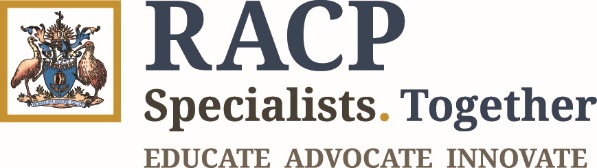 LOGBOOKAll logbooks must be typed. If it is handwritten it will be returned to you by the Education Officer for amendment prior to assessment.TRAINEE DETAILS
IMPORTANT INFORMATION
About the LogbookOne logbook is to be maintained over the course of Advanced Training and must be submitted twice; once in progress at the end of first year of training (first 12 months) for review, and then the final logbook is to be submitted by the end of Advanced Training (end of last 12 months). Submissions must be made via email to AdolescentMed@racp.edu.au. The Logbook component of your Advanced Training in Adolescent and Young Adult Medicine covers eight areas:Growth and developmentPsychosocial assessmentsLong-term follow upNutrition – overweight/underweightMental health and behavioural issues Chronic physical illness or disabilityHealth risk behaviour including substance abuseSexual health (e.g. sexuality, same sex attraction, STIs, contraception, teenage pregnancy, sexual abuse, reproductive health in chronic illness and disability, gender identity disorder etc.)For each area:A minimum of 20 cases are to be logged (the same cases cannot be repeated over more than one area)At least one case from each of the following age ranges must be included: 10-14, 15-19, 20-24 yearsCURRICULUM OBJECTIVESLearning objectives have been taken from the Adolescent and Young Adult Medicine Advanced Training Curriculum. Please refer to the full Curriculum throughout training, and when completing the logbook.Below is the list of intended curriculum objectives:Growth and DevelopmentDescribe normal and abnormal physical development (Learning Objective 1.1.2)Psychological AssessmentsEngage with and assess adolescents and young adults (Learning Objective 1.2.1)Long-Term Follow Up of PatientsManage common chronic conditions (Learning Objective 2.1.1)NutritionManage common chronic conditions in overweight and underweight patients (Learning Objective 2.6.1)Mental Health and Behavioural IssuesRecognise and manage common mental health problems (Learning Objective 2.2.1)Chronic Illness or DisabilityManage common chronic conditions (Learning Objective 2.1.1)Diagnose and manage common medical disorders arising in adolescents and young adults with disability (Learning Objective 2.5.1)Health Risk Behaviour Including Substance AbuseDescribe the epidemiology of alcohol and other drug use (Learning Objective 2.4.1)Identify substance use problems that require specific intervention and specialist referral (Learning Objective 2.4.2)Sexual and Reproductive HealthDescribe normal and abnormal physical development (Learning Objective 1.1.2)Diagnose and manage sexually transmitted diseases (Learning Objective 2.3.1)Discuss issues around contraception with adolescents, young adults and families (Learning Objective 2.3.2)Manage adolescents and young adults who are pregnant (Learning Objective 2.3.3)Identify and manage health problems in adolescents and young adults who are marginalised or at risk (Learning Objective 2.7.1)Recognise, assess and manage adolescents and young adults who have been sexually abused (Learning Objective 2.7.2)GROWTH AND DEVELOPMENTPSYCHOSOCIAL ASSESSMENTS
LONG TERM FOLLOW-UP OF PATIENTSExamples of areas to be covered include, but are not limited to:Engagement with young person and family over timeChanging nature of clinical issues with timeChanging management plans according to health concern.NUTRITIONExamples of areas to be covered include, but are not limited to:Explaining the concept of body imageManaging an acutely ill patient with anorexia nervosaRecognising insulin resistanceMENTAL HEALTH AND BEHAVIOURAL ISSUESExamples of areas to be covered include, but are not limited to:Clinical presentations of common mental health conditionsInitial management of common mental health problemsCHRONIC PHYSICAL ILLNESS OR DISABILITYHEALTH RISK BEHAVIOUR INCLUDING SUBSTANCE ABUSESEXUAL AND REPRODUCTIVE HEALTHExamples of areas to be covered include, but are not limited to:SexualitySame sex attractionSexually transmitted infectionsContraceptionTeenage pregnancySexual AbuseReproductive health in chronic illness and disabilityGender identity disorderTrainee Name:Trainee MIN:Supervisor Name:Submission Type: First Year of Advanced Training  End of Advanced Training  Date Submitted:Trainee Signature:Supervisor Signature:DatePatient initialsAge of patientMajor clinical issues and key learning pointsName of supervisorDatePatient initialsAge of patientMajor clinical issues and key learning pointsName of supervisorDatePatient initialsAge of patientMajor clinical issues and key learning pointsName of supervisorDatePatient initialsAge of patientMajor clinical issues and key learning pointsName of supervisorDatePatient initialsAge of patientMajor clinical issues and key learning pointsName of supervisorDatePatient initialsAge of patientMajor clinical issues and key learning pointsName of supervisorDatePatient initialsAge of patientMajor clinical issues and key learning pointsName of supervisorDatePatient initialsAge of patientMajor clinical issues and key learning pointsName of supervisor